部门决算常用操作说明一、导出和装入上年数据上年数据已在批复决算的时候下发了，填报今年决算需将其导出、并装入今年决算软件，具体操作：导出：打开上年决算软件，选择“传出”，选择“传出参数或选择数据”→在左边选择“单位数据”和“报表参数”→点击“下一步”...装入：打开今年决算软件，选择“装入”→在找到上年决算数据，点击“打开”→点击“下一步”→左边选择“单位数据”和“报表参数”，右边选择“装入到新建任务” 点击“下一步”...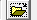 注：如找不到上年数据，可重新和业务科室要二、装入（更新）参数    下发的今年参数（每次更新参数均是如此），须装在今年的当前任务里面：     点击左上角的“任务”→选择“今年部门决算报表”→点击“装入”→从任务路径中找到自己存放的参数→“下一步”→左边的东西全部选上，右边选择“装入到当前任务”→“下一步”→全部覆盖以前的参数和模板→......三、关联任务定义（每次更新参数均须重新设置）点击“高级”→选择“关联任务定义”→点击右边的，选择“上年部门决算报表”，填入SNDM，填入SYS_ZDM→点击“保存”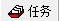 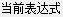 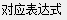 四、提取封面和上年数据提取封面：打开软件后，选择“录入”→“封面代码提取”→选择“”→“上年部门决算报表”→“提取”→选择单位→“确定”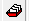 提取上年数据：封面提取后，会弹出一个新窗口（或者点击“录入”，选择“上年数据提取”），点击“是”提取上年数据→再次点击“是”注：1.如当年封面信息有变动，提取封面后还需进行修改。2.提取上年数据仅在正式填报决算前可操作一次，已经填报开决算以后不要进行操作，以防覆盖已填好的数据。3.提取上年数据后，填报说明附表中的表一和表二“调整前的年初数”，均不可以修改，必须上年末数一模一样。如果年初数有变化的，可以将增加变化（可以为负数）填在后面的调整事项里面；同时，手工调整主表里面（财决01表到财决12表）的年初数据，使其必须等于填报说明附表中的表一和表二“调整后的年初数”。五、数据备份（上报）和恢复（决算填报中，如对有些操作或填报没有把握，可先导出进行备份）    备份（上报）：点击“传出”→选择“传出参数或选择数据”→左边东西，除“报表参数”和“查询模板”其余全部选择→点击“下一步”...恢复：在“任务”里面点击今年部门决算报表→“装入”→路径里面选择已备份的数据→“下一步”→左边全部选上，右边选择“装入到当前任务”→“下一步”......六、树形结构的建立将汇总封面建立好以后，点击“汇总”→“树形结构维护”→在“要修改父结点代码的单位”中，选择子结点（各单位数据）；在“父结点代码”中选择需要汇总的封面→点击“修改父结点”→选择“是”……注：树形结构发生变化，或树形结构中单位数据发生变化均需重新计算汇总封面的数据，步骤为：“汇总”→“结点汇总”→选择总的汇总封面，并在汇总范围中选择“所有下级结点”→点击“汇总”七、数据库的使用双击软件左下角的“数据库”→在弹出的“数据库管理”中，选择“新建”→双击新建好的数据，可以在新数据里存放不同单位的数据；数据库合并（主要与上步配合）：点击“高级”→“数据库合并分离”，在数据库合并里面选择要合并的数据，点击“合并”→选择合并到的数据库→双击软件左下角的“数据库”，双击刚才合并到的数据库，就可以查看合并后的内容。选择好一个数据库后，点击“复制”→输入新数据库的名称，就可以把选择好的数据库内容复制到新数据库里面（也是种数据备份）。